Направлена: в 8 водоснабжающих организацийПолучатели: МП «Остров» (mpostrov2014@yandex.ru)                          ООО «Благо» (unzakova@mail.ru)                          ООО «КиренскТеплоРесурс» (dk@kt-resource.ru)                         ООО «ТЕПЛОВАЯ КОМПАНИЯ» (wilkow@mail.ru)                         ООО «Тепловодоканал» (tvk_17@mail.ru),                         ООО «КиренскТеплоснабжение (kirenskteplosnabjenie@yandex.ru)                         ООО ТК «Витим-Лес» (tk.vitimles@mail.ru)                         ООО УК «Энергия» (uk_energy@mail.ru)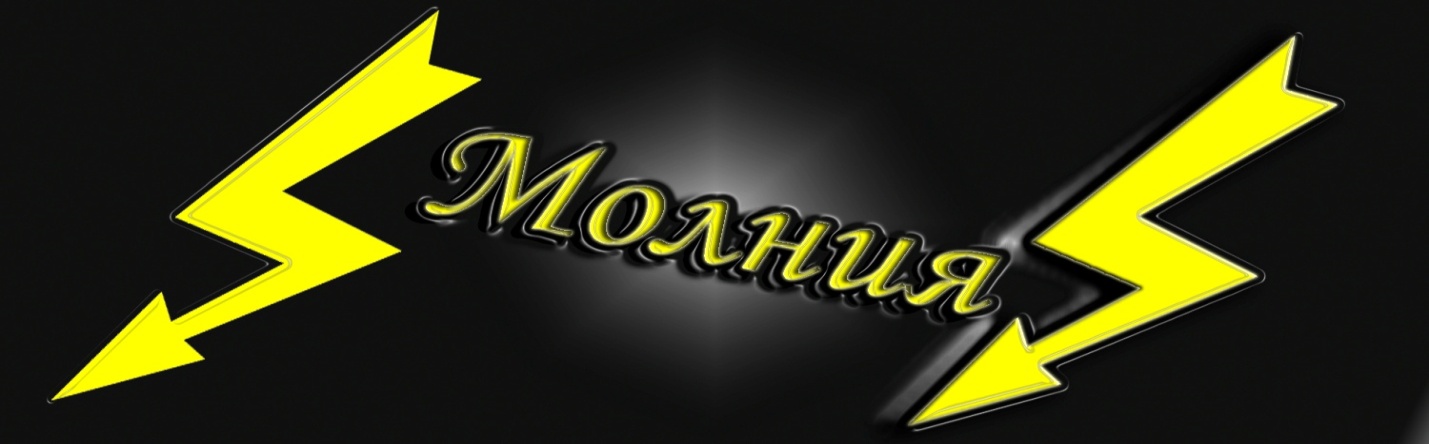 О производственном травматизме на предприятиях водопроводно-канализационного хозяйстваУважаемые руководители! Обратите внимание!В 2018 году на территории области на предприятиях водопроводно-канализационного хозяйства увеличилось количество производственных несчастных случаев, в том числе со смертельным исходом. В связи с чем, предлагаем Вам ознакомиться с информационным бюллетенем при организации работ по обслуживанию объектов и сетей водоотведения в целях выполнения организационно-технических мероприятий, позволяющих обеспечить безопасные условия труда.
Информационный бюллетень           При расследовании несчастных случаев, происшедших в различных отраслях народного хозяйства, установлено, что основными причинами несчастного случая является технические причины, а именно: - отсутствие ограждений движущихся частей производственного оборудования, являющихся возможным источником травмоопасности, - при производстве работ на высоте, в основном работ, выполняемых с лестниц и не ограждённых лесов. Другие причины прослеживаются в происшедших несчастных случаях в водопроводно-канализационном хозяйстве, а именно:- несчастные случаи, происшедшие при производстве работ в траншеях, котлованах;- при производстве работ в помещениях и сооружениях, где возможна загазованность колодцев, камер, коллекторов ядовитыми газами. Установлено, что данные несчастные случаи, произошли из-за неудовлетворительной организации производства работ в части слабого профессионального обучения руководителей, специалистов, инженерно-технических работников, осуществляющих организацию, руководство и проведение работ на рабочих местах и в производственных подразделениях, а также в отсутствии контроля и технического надзора за проведением работ. Для отработки практических навыков безопасной работы в колодцах и траншеях оборудуются учебно-тренировочные полигоны.
           Во многих организациях водопроводно-канализационного хозяйства не разработано положение о системе технического обслуживания и ремонта объектов водопроводно-канализационного хозяйства, определяющее порядок ремонта и использования средств, обеспечивающих безопасность технического обслуживания объектов. Работодатель, не учитывает особенности проведения различных работ и не предусматривает дополнительные меры безопасности труда, при разработке соответствующих инструкции по охране труда по данным работам.
            Ряд несчастных случаев, связаны с работами в помещениях и сооружениях, где возможна загазованность колодцев, камер, коллекторов ядовитыми газами. Часто несчастные случаи происходят в результате неприменения работниками средств индивидуальной защиты. При выполнении работ при эксплуатации объектов водопроводно-канализационного хозяйства, при работе на водопроводных и канализационных сетях, при производстве работ, связанных со спуском работников в колодцы, камеры, резервуары, аварийно-регулирующие резервуары, насосные станции без принудительной вентиляции, опорожненные напорные водопроводы и канализационные коллектора, которые относятся к разряду опасных, и к которым предъявляются дополнительные (повышенные) требования безопасности труда, бригады, выполняющие вышеуказанные работы, должны быть обеспечены защитными средствами:а) газоанализаторы или газосигнализаторы; (перед спуском в колодец, камеру или сооружение работник обязан проверить их на загазованность воздушной среды с помощью газоанализатора или газосигнализатора. Спуск работника в колодец без проверки на загазованность запрещается. Независимо от результатов проверки на загазованность спуск работника в колодец, камеру или резервуар без предохранительного пояса со страховочным канатом (веревкой) и без газоанализатора и газосигнализатора запрещается. В качестве газоанализаторов или газосигнализаторов на предприятии используются в основном лампы ЛБВК, которые имеются в ограниченном количестве.
            б) предохранительные пояса со страховочным канатом (страховочной веревкой), длина которого должна быть не менее чем на 2 м больше расстояния от поверхности земли до наиболее удаленного рабочего места в колодце, камере, сооружении;
            в) специальную одежду и специальную обувь;
            г) защитные каски и жилеты оранжевого цвета со светоотражающей полосой;
            д) кислородные изолирующие или шланговые противогазы с длиной шланга на два метра больше глубины колодца, камеры, сооружения, но при этом общая длина шланга не должна превышать 12 м; если шланговый противогаз оборудован устройством принудительной подачи воздуха, длина шланга должна соответствовать длине, указанной в паспорте; Кислородные изолирующие противогазы практически отсутствуют на предприятиях.
           е) аккумуляторные фонари;
           ж) вентиляторы с механическим или ручным приводом;
           з) защитные ограждения и переносные знаки безопасности;
           и) штанги-вилки для открывания задвижек в колодцах;
           к) штанги-ключи;
           л) штанги для проверки прочности скоб в колодцах, камерах и емкостных сооружениях;
           м) лом;
           н) переносные лестницы.
18.11.2018 г. в Киренском районе произошел смертельный несчастный случай со слесарем по ремонту оборудования котельной (защемление между неподвижными и движущимися предметами, деталями и машинами (или между ними)Пострадавший вместе с машинистом котла  заступили на смену в котельной на биотопливе, периодически он спускался на этаж, где производится подача щепы на транспортер для дальнейшей загрузки котла, с целью предотвращения завала транспортера. Позже машинист котла  начала производить обход с целью снятия показаний работы механизмов и температуры наружного воздуха, заглянула в щеповую, транспортер подачи топлива работал, затем транспортер отключился, поднимаясь по лестнице, она увидела тело пострадавшего, зажатого в нижней части транспортера подачи топлива котла без признаков жизни, также было обнаружено, что защитная решетка над транспортером (которая служит защитой от попадания инородных предметов) была снята, транспортер стоял в открытом состоянии.Причиной стала неудовлетворительная организация производства работВ ходе расследования выявлены нарушения: - нарушение требования ст. 212 ТК РФ, должностных инструкций, инструкций по охране труда;- отсутствие графика контроля должностными лицами за работой котельной, персонала в выходные и праздничные дни;- отсутствие контроля за соблюдением подчиненными правил технической эксплуатации и конструктивных особенностей транспортера подачи топлива.Рабочий был заживо погребен в центре КалугиВ Калуге в результате несчастного случая 16 января 2018г. скончался 35-летний рабочий. Погибший в составе бригады из четырех человек занимался укладкой пластиковой канализационной трубы в траншею глубиной 3 метра, вырытую у строящегося дома. Внезапно траншея обвалилась, и рабочего засыпало грунтом. Когда мужчину откопали, он уже не подавал признаков жизни.  Гибель рабочего зафиксировала бригада «скорой медпомощи».Механизатора из Омской области затянуло в транспортер трактора 12 января 2018г. в Павлоградском районе на местном сельхозпредприятии произошел несчастный случай. 47-летний механизатор развозил на тракторе корм для животных. Во время работы механизм транспортера  заклинило, и мужчина пошел его проверить. Однако перед проверкой тракторист не выключил транспортер, и, когда он вновь заработал, мужчину стало затягивать в механизм: вначале одежду, а потом и все тело. С многочисленными травмами пострадавший был доставлен в больницуВ г.Щёлково два сотрудника местного водоканала погибли в одном из канализационных колодцев. Третий пострадавший выжил, но госпитализирован в тяжелом состоянии с предварительным диагнозом - отравление сероводородом. Стоит отметить, что по профессии все трое пострадавших – электрики. На осуществление работ в колодце у них не было допуска. В рамках своей профессии работники прошли все необходимые инструктажи и обучение. К расследованию подключились следователи Главного следственного управления, проверяют наличие в действиях руководства МУП признаки преступления, предусмотренного ст.143 УК РФ "Нарушение требований охраны труда".В мае 2017г. в г.Петрозаводск рабочий, слесарь-ремонтник был вызван в котельную, т.к. под звездочку (шестеренку) скребкового механизма транспортера попала коряга, создавшая угрозу нормальной работы оборудования. Оператор котельной, вызвавший слесаря заверил его, что транспортер остановлен и выключен. Для извлечения коряги слесарь залез внутрь транспортера. Вместе с тем, транспортер оказался  выключен, и пришел в действие автоматически. В результате слесаря затянуло в транспортер. Лом, которым он вытаскивал корягу заклинило в транспортере, в результате чего транспортер остановился, а слесарь смог выбраться из транспортера самостоятельно, однако получил тяжелые травмы: отрыв тонкой кишки, разрыв брызжеек ободочной кишки, забрюшинную гематому, переломы предплечья. Причины, вызвавшие несчастный случай: нарушение технологического процесса. Недостатки в организации и проведении обучения безопасным методам и приёмам выполнения работ. Нарушение работником требований охраны труда.В 2016г. в одном из микрорайонов г.Тулун поступила информация о протекании канализационного колодца. Бригада слесарей из 3-х человек во главе с мастером выехали к месту аварии на дежурном автомобиле. Мастер не заметил, что слесари находятся в состоянии алкогольного опьянения, и допустил их к выполнению работ. Сначала открыли нижний колодец – он был пуст, затем верхний колодец – он был заполнен канализационной водой. Мастер вызвал бухтовозку. Мастер и слесарь, находившийся около верхнего колодца, подошли к нижнему колодцу, заглянули в него и увидели слесаря, лежащего на дне колодца в полусогнутом состоянии, без признаков жизни. Для того, чтобы вытащить лежащего, в колодец спустился другой слесарь, он захрипел и упал на тело лежащего. Далее полез третий слесарь, он спустился до половины колодца, ему стало трудно дышать и он выбрался на поверхность. Затем в колодец, надев респиратор, спустился слесарь с бухтовозки и вытащил поочередно ранее спустившихся 2-х слесарей. Бригада скорой помощи констатировала смерть первого слесаря, второго увезли в больницу. В ходе расследования выявлены нарушения: - неприменение работниками средств индивидуальной защиты, вследствие необеспеченности ими работодателем;- нарушение технологического процесса;- неудовлетворительная организация производства работ;- нарушение работником трудового распорядка и дисциплины труда. Нахождение пострадавших в состоянии алкогольного опьянения.В 2015г. на территории Иркутского районного МО произошел несчастный случай: был принят на работу водитель на автомобиль КО-503В. Работодателем был проведен вводный инструктаж и инструктаж по охране труда на рабочем месте водителя. Для приобретения практических навыков при работе на КО-503В была проведена стажировка. При выполнении работы по откачке ЖБО из-за неправильных действий водителя произошло складывание бочки. Работодателем дано распоряжение об освобождении бочки от ЖБО на очистных сооружениях и возвращении автомобиля в гараж, а работу по заявкам выполнять на другом автомобиле. Работодатель самостоятельно выправлял емкость автомобиля. Вечером этого же дня работодатель указал водителю на то, что емкость практически выправлена, также распорядился о том, чтобы водитель завтра выезжал на работу на другом автомобиле. Утром следующего дня поступила заявка на откачку выгребной ямы. Водитель не отвечал на телефонный звонок, Работодатель попросил второго водителя съездить в гараж и узнать, что случилось, второй водитель сообщил, что обнаружил водителя без признаков жизни в емкости автомобиля КО-503В. По заключению смерть наступила от острого отравления угарным газом. Комиссия установила следующие нарушения:- нарушение работником трудового распорядка и дисциплины труда;- водитель снял крышку люка емкости, открутив для этого болты, опустил переносной светильник в емкость и спустился туда, чтобы самостоятельно выполнить работы по ремонту емкости автомобиля КО-503В, не известив об этом работодателя.Уважаемые работодатели! Необходимо провести планерку, совещание или общую беседу с разбором каждого несчастного случая с работниками вашей организации, детально довести данную информацию до них, а также в обязательном порядке провести различные мероприятия по разъяснению и информированию рабочих, цель которых является предотвращение несчастных случаев на производствах и уменьшение рисков профессиональных заболеваний. Организовать работы по  выявлению недочетов в ней и вовремя принять  меры, которые  позволят избежать несчастных случаев – это главная задачи работодателя. 